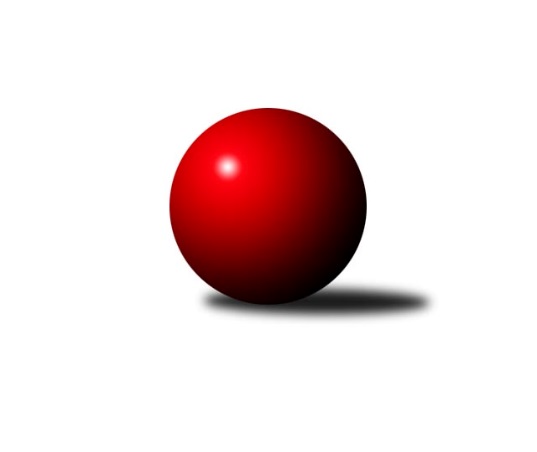 Č.17Ročník 2012/2013	2.3.2013Nejlepšího výkonu v tomto kole: 3313 dosáhlo družstvo: KK Blansko 1. KLZ 2012/2013Výsledky 17. kolaSouhrnný přehled výsledků:TJ Neratovice	- TJ Nový Jičín˝C˝	3:5	3102:3144	10.5:13.5	2.3.KK Blansko 	- TJ Lokomotiva Česká Třebová	8:0	3313:3006	20.0:4.0	2.3.TJ Sokol Duchcov	- TJ Spartak Přerov	3:5	3239:3260	11.5:12.5	2.3.SKK  Náchod	- TJ Valašské Meziříčí	3:5	3236:3264	11.0:13.0	2.3.KK Zábřeh	- TJ Sokol Husovice	6:2	3169:3051	13.5:10.5	2.3.KK Slavia Praha	- KK Konstruktiva Praha 	6:2	3244:3113	15.0:9.0	2.3.Tabulka družstev:	1.	KK Slavia Praha	17	13	1	3	88.0 : 48.0 	233.0 : 175.0 	 3248	27	2.	KK Blansko	17	13	0	4	88.0 : 48.0 	227.5 : 156.5 	 3235	26	3.	TJ Spartak Přerov	17	11	0	6	73.0 : 63.0 	213.5 : 194.5 	 3216	22	4.	SKK  Náchod	17	9	1	7	71.0 : 65.0 	218.5 : 189.5 	 3206	19	5.	KK Zábřeh	17	8	1	8	69.0 : 67.0 	210.0 : 198.0 	 3209	17	6.	TJ Nový Jičín˝C˝	17	8	1	8	69.0 : 67.0 	208.5 : 199.5 	 3166	17	7.	TJ Sokol Duchcov	17	7	2	8	68.0 : 68.0 	194.0 : 214.0 	 3141	16	8.	TJ Sokol Husovice	17	8	0	9	67.0 : 69.0 	193.5 : 214.5 	 3128	16	9.	KK Konstruktiva Praha	17	8	0	9	66.0 : 70.0 	187.0 : 197.0 	 3167	16	10.	TJ Valašské Meziříčí	17	7	1	9	69.0 : 67.0 	189.5 : 218.5 	 3214	15	11.	TJ Lokomotiva Česká Třebová	17	3	1	13	44.0 : 92.0 	174.5 : 233.5 	 3098	7	12.	TJ Neratovice	17	3	0	14	44.0 : 92.0 	174.5 : 233.5 	 3093	6Podrobné výsledky kola:	 TJ Neratovice	3102	3:5	3144	TJ Nový Jičín˝C˝	Eva Dvorská	108 	 138 	 132 	129	507 	 0.5:3.5 	 557 	 145	146 	 132	134	Martina Hrdinová	Petra Jechová	140 	 131 	 115 	136	522 	 2:2 	 497 	 119	133 	 117	128	Michaela Nožičková	Lucie Holubová	111 	 134 	 150 	141	536 	 2:2 	 524 	 140	128 	 114	142	Dana Viková	Zdenka Černá	120 	 135 	 120 	136	511 	 4:0 	 457 	 83	122 	 118	134	Petra Abelová *1	Renata Vystrčilová	128 	 121 	 129 	127	505 	 1:3 	 569 	 147	154 	 126	142	Lenka Hrdinová	Ivana Březinová	134 	 131 	 125 	131	521 	 1:3 	 540 	 139	121 	 135	145	Marie Kolářovározhodčí: střídání: *1 od 24. hodu Nikola PortyšováNejlepší výkon utkání: 569 - Lenka Hrdinová	 KK Blansko 	3313	8:0	3006	TJ Lokomotiva Česká Třebová	Soňa Daňková	127 	 140 	 145 	123	535 	 2:2 	 512 	 129	116 	 123	144	Klára Pekařová	Lucie Nevřivová	138 	 128 	 138 	129	533 	 3:1 	 517 	 121	150 	 119	127	Hana Rubišarová	Zuzana Musilová	143 	 141 	 141 	133	558 	 4:0 	 452 	 112	124 	 106	110	Alena Holcová	Lenka Kalová st.	134 	 141 	 161 	139	575 	 4:0 	 504 	 105	132 	 145	122	Andrea Jánová	Dana Musilová	156 	 134 	 117 	143	550 	 4:0 	 497 	 127	122 	 116	132	Lucie Kaucká	Zdeňka Ševčíková	141 	 126 	 141 	154	562 	 3:1 	 524 	 116	147 	 139	122	Ludmila Johnovározhodčí: Nejlepší výkon utkání: 575 - Lenka Kalová st.	 TJ Sokol Duchcov	3239	3:5	3260	TJ Spartak Přerov	Růžena Svobodová	125 	 131 	 135 	117	508 	 1:3 	 551 	 140	123 	 137	151	Kamila Katzerová	Simona Koutníková	138 	 140 	 141 	112	531 	 2.5:1.5 	 519 	 131	123 	 141	124	Martina Janyšková	Markéta Hofmanová	128 	 148 	 138 	140	554 	 2:2 	 531 	 131	132 	 122	146	Gabriela Helisová	Adéla Kolaříková	135 	 153 	 130 	142	560 	 2:2 	 562 	 146	159 	 129	128	Kristýna Strouhalová	Nikol Plačková	132 	 150 	 142 	147	571 	 3:1 	 552 	 123	142 	 144	143	Jana Holubová	Magdalena Holecová	120 	 139 	 133 	123	515 	 1:3 	 545 	 137	136 	 140	132	Kateřina Fajdekovározhodčí: Nejlepší výkon utkání: 571 - Nikol Plačková	 SKK  Náchod	3236	3:5	3264	TJ Valašské Meziříčí	Šárka Majerová	169 	 155 	 139 	142	605 	 3:1 	 561 	 131	137 	 152	141	Vendula Šebková	Petra Vlčková	117 	 135 	 123 	127	502 	 0:4 	 571 	 132	147 	 141	151	Lucie Pavelková	Lucie Moravcová	126 	 122 	 124 	131	503 	 3:1 	 495 	 125	110 	 139	121	Natálie Topičová *1	Dana Adamů	127 	 133 	 130 	140	530 	 1:3 	 534 	 116	140 	 137	141	Martina Zimáková	Aneta Cvejnová	137 	 131 	 134 	131	533 	 2:2 	 548 	 128	159 	 126	135	Alena Kantnerová	Michaela Kučerová	148 	 151 	 127 	137	563 	 2:2 	 555 	 142	137 	 132	144	Markéta Jandíkovározhodčí: střídání: *1 od 61. hodu Klára ZubajováNejlepší výkon utkání: 605 - Šárka Majerová	 KK Zábřeh	3169	6:2	3051	TJ Sokol Husovice	Olga Bučková	147 	 131 	 131 	136	545 	 3:1 	 508 	 132	124 	 140	112	Ivana Majerová	Romana Švubová	118 	 133 	 134 	126	511 	 1:3 	 527 	 123	141 	 131	132	Markéta Gabrhelová	Olga Ollingerová	133 	 130 	 118 	138	519 	 3:1 	 479 	 116	116 	 119	128	Zuzana Kolaříková *1	Lenka Horňáková	126 	 136 	 135 	146	543 	 2.5:1.5 	 531 	 131	127 	 135	138	Veronika Štáblová	Jitka Killarová	139 	 126 	 127 	152	544 	 3:1 	 469 	 105	114 	 129	121	Běla Wollerová	Dana Wiedermannová *2	116 	 141 	 126 	124	507 	 1:3 	 537 	 132	131 	 147	127	Monika Trdározhodčí: střídání: *1 od 61. hodu Renata Konečná, *2 od 66. hodu Lenka KubováNejlepší výkon utkání: 545 - Olga Bučková	 KK Slavia Praha	3244	6:2	3113	KK Konstruktiva Praha 	Naděžda Dobešová	131 	 161 	 140 	132	564 	 4:0 	 498 	 118	136 	 123	121	Martina Čapková	Růžena Smrčková	114 	 121 	 124 	134	493 	 1:3 	 522 	 108	130 	 147	137	Hana Viewegová	Šárka Marková	133 	 155 	 141 	138	567 	 4:0 	 515 	 123	135 	 134	123	Kateřina Kohoutová	Blanka Mizerová	141 	 128 	 135 	128	532 	 3:1 	 500 	 121	127 	 119	133	Petra Najmanová	Vlasta Kohoutová	129 	 122 	 119 	139	509 	 0:4 	 551 	 143	124 	 136	148	Veronika Plasová	Helena Gruszková	150 	 130 	 158 	141	579 	 3:1 	 527 	 142	137 	 121	127	Jana Hrouzovározhodčí: Nejlepší výkon utkání: 579 - Helena GruszkováPořadí jednotlivců:	jméno hráče	družstvo	celkem	plné	dorážka	chyby	poměr kuž.	Maximum	1.	Naděžda Dobešová 	KK Slavia Praha	567.74	374.1	193.6	0.8	9/9	(606)	2.	Olga Bučková 	KK Zábřeh	564.33	364.9	199.4	2.6	9/9	(602)	3.	Lenka Kalová  st.	KK Blansko 	560.83	364.0	196.9	1.4	7/8	(602)	4.	Martina Hrdinová 	TJ Nový Jičín˝C˝	558.50	363.4	195.2	3.3	10/10	(576)	5.	Aneta Cvejnová 	SKK  Náchod	551.77	367.2	184.6	2.3	9/9	(598)	6.	Vendula Šebková 	TJ Valašské Meziříčí	551.03	365.6	185.4	3.3	9/10	(603)	7.	Nikol Plačková 	TJ Sokol Duchcov	548.43	367.2	181.2	4.3	8/9	(587)	8.	Veronika Plasová 	KK Konstruktiva Praha 	548.33	363.5	184.8	2.3	10/10	(592)	9.	Šárka Marková 	KK Slavia Praha	547.81	366.4	181.4	2.6	8/9	(591)	10.	Jana Holubová 	TJ Spartak Přerov	546.61	362.6	184.0	3.3	9/10	(586)	11.	Helena Gruszková 	KK Slavia Praha	545.88	371.1	174.8	3.3	9/9	(583)	12.	Jana Hrouzová 	KK Konstruktiva Praha 	545.63	361.8	183.8	2.8	9/10	(590)	13.	Lenka Horňáková 	KK Zábřeh	544.52	362.0	182.6	3.5	7/9	(578)	14.	Zdeňka Ševčíková 	KK Blansko 	544.41	357.8	186.6	2.5	8/8	(599)	15.	Lucie Holubová 	TJ Neratovice	543.88	366.2	177.6	3.9	8/9	(561)	16.	Kristýna Strouhalová 	TJ Spartak Přerov	543.61	363.7	179.9	2.9	8/10	(601)	17.	Lucie Nevřivová 	KK Blansko 	542.90	365.8	177.1	3.1	8/8	(582)	18.	Soňa Daňková 	KK Blansko 	542.05	357.6	184.5	3.9	7/8	(567)	19.	Markéta Jandíková 	TJ Valašské Meziříčí	541.47	368.6	172.9	4.4	10/10	(592)	20.	Zuzana Musilová 	KK Blansko 	541.34	363.9	177.5	4.1	7/8	(612)	21.	Lenka Hrdinová 	TJ Nový Jičín˝C˝	541.29	352.9	188.4	2.6	10/10	(584)	22.	Šárka Majerová 	SKK  Náchod	540.56	355.8	184.7	3.1	7/9	(605)	23.	Dana Adamů 	SKK  Náchod	539.21	364.7	174.5	4.0	9/9	(576)	24.	Michaela Kučerová 	SKK  Náchod	538.96	350.4	188.6	1.7	9/9	(586)	25.	Adéla Kolaříková 	TJ Sokol Duchcov	538.71	353.3	185.4	2.7	6/9	(571)	26.	Kamila Katzerová 	TJ Spartak Přerov	538.06	363.4	174.6	3.7	10/10	(591)	27.	Natálie Topičová 	TJ Valašské Meziříčí	537.54	361.0	176.5	4.1	8/10	(584)	28.	Zuzana Kolaříková 	TJ Sokol Husovice	537.27	363.2	174.0	5.5	8/10	(570)	29.	Kateřina Fajdeková 	TJ Spartak Přerov	536.91	363.4	173.5	2.8	10/10	(583)	30.	Jitka Killarová 	KK Zábřeh	536.48	355.5	181.0	4.0	7/9	(589)	31.	Romana Švubová 	KK Zábřeh	535.94	361.9	174.0	4.0	8/9	(578)	32.	Alena Kantnerová 	TJ Valašské Meziříčí	535.32	356.3	179.0	3.1	9/10	(587)	33.	Lucie Kaucká 	TJ Lokomotiva Česká Třebová	535.00	360.3	174.7	5.2	8/10	(568)	34.	Lucie Pavelková 	TJ Valašské Meziříčí	534.61	358.4	176.2	3.4	7/10	(591)	35.	Markéta Hofmanová 	TJ Sokol Duchcov	533.50	350.4	183.1	2.2	9/9	(614)	36.	Hana Viewegová 	KK Konstruktiva Praha 	533.30	361.4	171.9	5.2	8/10	(565)	37.	Gabriela Helisová 	TJ Spartak Přerov	532.17	360.5	171.7	4.1	10/10	(558)	38.	Simona Koutníková 	TJ Sokol Duchcov	529.92	353.4	176.5	2.3	8/9	(612)	39.	Markéta Gabrhelová 	TJ Sokol Husovice	528.35	361.0	167.3	6.3	9/10	(553)	40.	Dana Viková 	TJ Nový Jičín˝C˝	528.15	358.0	170.2	5.3	10/10	(561)	41.	Klára Pekařová 	TJ Lokomotiva Česká Třebová	526.56	355.6	171.0	5.0	10/10	(579)	42.	Blanka Mizerová 	KK Slavia Praha	526.45	353.0	173.5	3.5	7/9	(562)	43.	Veronika Štáblová 	TJ Sokol Husovice	526.44	357.0	169.5	5.8	9/10	(567)	44.	Marie Kolářová 	TJ Nový Jičín˝C˝	526.39	355.2	171.2	4.7	9/10	(547)	45.	Martina Zimáková 	TJ Valašské Meziříčí	525.90	357.7	168.2	2.5	8/10	(561)	46.	Lenka Kubová 	KK Zábřeh	524.98	357.1	167.9	6.5	8/9	(574)	47.	Růžena Smrčková 	KK Slavia Praha	523.98	351.7	172.3	2.7	7/9	(558)	48.	Eva Kopřivová 	KK Konstruktiva Praha 	523.56	357.6	165.9	5.6	9/10	(574)	49.	Olga Ollingerová 	KK Zábřeh	523.35	351.4	172.0	5.5	8/9	(554)	50.	Ilona Bezdíčková 	SKK  Náchod	522.91	361.1	161.8	5.0	8/9	(583)	51.	Petra Najmanová 	KK Konstruktiva Praha 	522.87	348.3	174.6	5.6	9/10	(586)	52.	Pavlína Procházková 	TJ Sokol Husovice	522.06	355.9	166.2	5.4	8/10	(569)	53.	Renata Konečná 	TJ Sokol Husovice	521.51	357.9	163.6	5.6	7/10	(571)	54.	Alena Holcová 	TJ Lokomotiva Česká Třebová	521.07	348.4	172.7	7.3	7/10	(590)	55.	Vlasta Kohoutová 	KK Slavia Praha	519.56	348.0	171.5	4.7	8/9	(581)	56.	Lucie Moravcová 	SKK  Náchod	519.10	350.4	168.7	5.9	7/9	(559)	57.	Renata Vystrčilová 	TJ Neratovice	519.00	354.5	164.5	4.0	9/9	(553)	58.	Dana Wiedermannová 	KK Zábřeh	518.36	359.0	159.4	6.7	6/9	(537)	59.	Ludmila Johnová 	TJ Lokomotiva Česká Třebová	518.32	352.4	165.9	5.1	9/10	(616)	60.	Martina Čapková 	KK Konstruktiva Praha 	518.10	352.2	165.9	5.5	8/10	(555)	61.	Martina Janyšková 	TJ Spartak Přerov	517.75	353.0	164.8	4.9	8/10	(561)	62.	Ivana Březinová 	TJ Neratovice	517.12	353.0	164.1	5.8	9/9	(561)	63.	Běla Wollerová 	TJ Sokol Husovice	516.07	346.8	169.3	6.6	7/10	(550)	64.	Andrea Jánová 	TJ Lokomotiva Česká Třebová	513.00	352.0	161.0	6.9	8/10	(574)	65.	Michaela Nožičková 	TJ Nový Jičín˝C˝	511.85	350.2	161.6	7.0	8/10	(533)	66.	Alena Šmídová 	TJ Sokol Duchcov	511.83	350.8	161.1	6.2	6/9	(549)	67.	Zdenka Černá 	TJ Neratovice	511.05	345.7	165.3	5.0	8/9	(554)	68.	Petra Jechová 	TJ Neratovice	509.35	345.1	164.2	5.4	9/9	(573)	69.	Eva Dvorská 	TJ Neratovice	506.81	348.8	158.0	5.5	9/9	(543)	70.	Petra Abelová 	TJ Nový Jičín˝C˝	505.08	342.1	163.0	4.2	7/10	(556)	71.	Magdalena Holecová 	TJ Sokol Duchcov	504.13	345.9	158.2	6.3	8/9	(529)	72.	Růžena Svobodová 	TJ Sokol Duchcov	498.48	343.4	155.1	8.4	7/9	(521)	73.	Eva Sedláková 	TJ Lokomotiva Česká Třebová	493.19	343.5	149.7	9.7	7/10	(508)		Vladimíra Šťastná 	KK Slavia Praha	563.00	372.8	190.3	2.5	4/9	(579)		Jana Račková 	KK Slavia Praha	547.50	361.8	185.8	3.0	2/9	(568)		Michaela Sedláčková 	TJ Spartak Přerov	541.71	357.0	184.7	3.5	6/10	(581)		Klára Zubajová 	TJ Valašské Meziříčí	535.72	368.4	167.4	4.7	6/10	(585)		Ludmila Fořtová 	KK Slavia Praha	531.00	342.0	189.0	2.0	1/9	(531)		Monika Trdá 	TJ Sokol Husovice	530.20	359.2	171.0	6.2	5/10	(555)		Barbora Křenková 	TJ Valašské Meziříčí	528.75	361.8	167.0	6.8	2/10	(533)		Kateřina Kolářová 	TJ Lokomotiva Česká Třebová	525.47	354.2	171.3	5.7	5/10	(581)		Jana Volková 	TJ Valašské Meziříčí	525.00	340.0	185.0	6.0	1/10	(525)		Petra Vlčková 	SKK  Náchod	524.54	354.0	170.5	6.0	4/9	(552)		Petra Sedláčková 	TJ Spartak Přerov	520.00	369.0	151.0	9.0	1/10	(520)		Linda Utíkalová 	SKK  Náchod	519.50	361.0	158.5	6.5	2/9	(535)		Dana Musilová 	KK Blansko 	518.29	346.7	171.6	6.5	5/8	(552)		Soňa Lahodová 	KK Blansko 	517.08	348.2	168.8	4.8	5/8	(572)		Nela Pristandová 	TJ Nový Jičín˝C˝	516.80	354.3	162.6	5.5	5/10	(537)		Iva Boučková 	TJ Sokol Duchcov	516.22	349.4	166.8	6.0	3/9	(526)		Kateřina Kohoutová 	KK Konstruktiva Praha 	512.60	356.5	156.2	7.4	5/10	(537)		Hana Rubišarová 	TJ Lokomotiva Česká Třebová	506.28	352.8	153.5	7.3	6/10	(558)		Ivana Majerová 	TJ Sokol Husovice	505.80	348.1	157.7	8.5	5/10	(537)		Miroslava Žáková 	TJ Sokol Duchcov	502.00	353.0	149.0	9.0	1/9	(502)		Eva Landová 	TJ Neratovice	486.50	341.0	145.5	8.0	2/9	(504)		Jaroslava Fukačová 	TJ Neratovice	464.00	320.0	144.0	4.0	1/9	(464)Sportovně technické informace:Starty náhradníků:registrační číslo	jméno a příjmení 	datum startu 	družstvo	číslo startu
Hráči dopsaní na soupisku:registrační číslo	jméno a příjmení 	datum startu 	družstvo	Program dalšího kola:18. kolo16.3.2013	so	10:00	TJ Lokomotiva Česká Třebová - KK Slavia Praha	16.3.2013	so	10:00	TJ Nový Jičín˝C˝ - KK Zábřeh	16.3.2013	so	11:30	KK Konstruktiva Praha  - SKK  Náchod	16.3.2013	so	12:15	TJ Sokol Husovice - TJ Sokol Duchcov	16.3.2013	so	12:30	TJ Valašské Meziříčí - TJ Neratovice	16.3.2013	so	15:00	TJ Spartak Přerov - KK Blansko 	Nejlepší šestka kola - absolutněNejlepší šestka kola - absolutněNejlepší šestka kola - absolutněNejlepší šestka kola - absolutněNejlepší šestka kola - dle průměru kuželenNejlepší šestka kola - dle průměru kuželenNejlepší šestka kola - dle průměru kuželenNejlepší šestka kola - dle průměru kuželenNejlepší šestka kola - dle průměru kuželenPočetJménoNázev týmuVýkonPočetJménoNázev týmuPrůměr (%)Výkon4xŠárka MajerováSKK  Náchod6053xŠárka MajerováSKK  Náchod111.886054xHelena GruszkováSlavia5796xLenka HrdinováNový Jičín˝C˝109.135697xLenka Kalová st.Blansko5751xHelena GruszkováSlavia108.655795xNikol PlačkováDuchcov 5717xLenka Kalová st.Blansko107.475752xLucie PavelkováVal. Meziříčí5715xNikol PlačkováDuchcov 107.025712xLenka HrdinováNový Jičín˝C˝5692xMartina HrdinováNový Jičín˝C˝106.83557